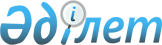 О внесении изменений в решение Талдыкорганского городского маслихата от 22 декабря 2015 года № 372 "О бюджете города Талдыкорган на 2016-2018 годы"
					
			Утративший силу
			
			
		
					Решение Талдыкорганского городского маслихата Алматинской области от 27 октября 2016 года № 57. Зарегистрировано Департаментом юстиции Алматинской области 10 ноября 2016 года № 3994. Утратило силу решением Талдыкорганского городского маслихата Алматинской области от 08 августа 2017 года № 107
      Сноска. Утратило силу решением Талдыкорганского городского маслихата Алматинской области от 08.08.2017 № 107 (вводится в действие по истечении десяти календарных дней после дня его первого официального опубликования).

      В соответствии c пунктом 4 статьи 106 Бюджетного кодекса Республики Казахстан от 4 декабря 2008 года, подпунктом 1) пункта 1 статьи 6 Закона Республики Казахстан от 23 января 2001 года "О местном государственном управлении и самоуправлении в Республике Казахстан", Талдыкорганский городской маслихат РЕШИЛ: 

      1. Внести в решение Талдыкорганского городского маслихата от 22 декабря 2015 года № 372 "О бюджете города Талдыкорган на 2016-2018 годы" (зарегистрированного в Реестре государственной регистрации нормативных правовых актов от 30 декабря 2015 года № 3652, опубликованного в газете "Талдыкорган" от 15 января 2016 года № 2 (1366)), в решение Талдыкорганского городского маслихата от 5 февраля 2016 года № 389 "О внесений изменений в решение Талдыкорганского городского маслихата от 22 декабря 2015 года № 372 "О бюджете города Талдыкорган на 2016-2018 годы" (зарегистрированного в Реестре государственной регистрации нормативных правовых актов от 16 февраля 2016 года № 3722, опубликованного в газете "Талдыкорган" от 26 февраля 2016 года № 8 (1372)), в решение Талдыкорганского городского маслихата от 24 марта 2016 года № 6 "О внесений изменений в решение Талдыкорганского городского маслихата от 22 декабря 2015 года № 372 "О бюджете города Талдыкорган на 2016-2018 годы" (зарегистрированного в Реестре государственной регистрации нормативных правовых актов от 4 апреля 2016 года № 3767, опубликованного в газете "Талдыкорган" от 15 апреля 2016 года № 15 (1379)), в решение Талдыкорганского городского маслихата от 20 мая 2016 года № 23 "О внесений изменений в решение Талдыкорганского городского маслихата от 22 декабря 2015 года № 372 "О бюджете города Талдыкорган на 2016-2018 годы" (зарегистрированного в Реестре государственной регистрации нормативных правовых актов от 31 мая 2016 года № 3877, опубликованного в газете "Талдыкорган" от 10 июня 2016 года № 23 (1387), от 17 июня 2016 года № 24 (1388)), в решение Талдыкорганского городского маслихата от 21 июля 2016 года № 38 "О внесений изменений в решение Талдыкорганского городского маслихата от 22 декабря 2015 года № 372 "О бюджете города Талдыкорган на 2016-2018 годы" (зарегистрированного в Реестре государственной регистрации нормативных правовых актов от 27 июля 2016 года № 3919, опубликованного в газете "Талдыкорган" от 5 августа 2016 года № 31 (1404), следующие изменения:

      пункт 1 указанного решения изложить в новой редакции:

      "1. Утвердить городской бюджет на 2016-2018 годы согласно приложениям 1, 2, 3 соответственно, в том числе на 2016 год в следующих объемах:

      1) доходы 32230602 тысячи тенге, в том числе:

      налоговые поступления 2123952 тысячи тенге;

      неналоговые поступления 513134 тысячи тенге;

      поступления от продажи основного капитала 1231850 тысяч тенге;

      поступления трансфертов 28361666 тысяч тенге, в том числе:

      целевые текущие трансферты 13057696 тысяч тенге;

      целевые трансферты на развитие 9459135 тысяч тенге;

      субвенции 5844835 тысяч тенге;

      2) затраты 32571017 тысяч тенге;

      3) чистое бюджетное кредитование 1385122 тысячи тенге, в том числе: бюджетные кредиты 1388054 тысячи тенге;

      погашение бюджетных кредитов 2932 тысячи тенге;

      4) сальдо по операциям с финансовыми активами 14910 тысяч тенге;

      5) дефицит (профицит) бюджета (-) 1740447 тысяч тенге;

      6) финансирование дефицита (использование профицита) бюджета 1740447 тысяч тенге.";

      пункт 3 указанного решения изложить в новой редакции:

      "3. Учесть, что в городском бюджете на 2016 год предусмотрены трансферты органам местного самоуправления в сумме 40016 тысяча тенге, согласно приложению 4.".

      2. Приложение 1 к указанному решению изложить в новой редакции согласно приложению 1 к настоящему решению.

      3. Приложение 4 к указанному решению изложить в новой редакции согласно приложению 1 к настоящему решению.

      4. Возложить на руководителя государственного учреждения "Отдел экономики и бюджетного планирования города Талдыкорган" (по согласованию К. Р. Маженов) опубликование настоящего решения после государственной регистрации в органах юстиции в официальных и периодических печатных изданиях, а также на интернет-ресурсе, определяемом Правительством Республики Казахстан, и на интернет-ресурсе городского маслихата.

      5. Контроль за исполнением данного решения возложить на постоянную комиссию "По экономическим, финансовым вопросам и бюджету".

      6. Настоящее решение вводится в действие с 1 января 2016 года. Бюджет города Талдыкорган на 2016 год
      Р
      ты на
       Развитие Распределение трансфертов органам местного самоуправления 
					© 2012. РГП на ПХВ «Институт законодательства и правовой информации Республики Казахстан» Министерства юстиции Республики Казахстан
				
      Председатель сессии

      Талдыкорганского городского

маслихата М. Мамыров

      Секретарь Талдыкорганского

      городского маслихата

К. Булдыбаев
Приложение 1 к решению Талдыкорганского городского маслихата от 27 октября 2016 года № 57 "О внесении изменений в решение Талдыкорганского городского маслихата от 22 декабря 2015 года № 372 "О бюджете города Талдыкорган на 2016-2018 годы"Приложение 1 утвержденное решением Талдыкорганского городского маслихата от 22 декабря 2015 года № 372 "О бюджете города Талдыкорганна 2016-2018 годы"
Категория
Категория
Категория
Категория
 

Сумма

(тысяч тенге)
Класс
Класс
Наименование
 

Сумма

(тысяч тенге)
Подкласс
Подкласс
 

Сумма

(тысяч тенге)
I. Доходы
32230602
1
Налоговые поступления 
2123952
1
Подоходный налог
641512
2
Индивидуальный подоходный налог
641512
4
Hалоги на собственность
953488
1
Hалоги на имущество
449645
3
Земельный налог
102792
4
Hалог на транспортные средства
400327
5
Единый земельный налог
724
5
Внутренние налоги на товары, работы и услуги
310152
2
Акцизы
36436
3
Поступления за использование природных и других ресурсов
14200
4
Сборы за ведение предпринимательской и профессиональной деятельности
235716
5
Налог на игорный бизнес
23800
8
Обязательные платежи, взимаемые за совершение юридически значимых действий и (или) выдачу документов уполномоченными на то государственными органами или должностными лицами
218800
1
Государственная пошлина
218800
2
Неналоговые поступления
513134
1
Доходы от государственной собственности
86210
1
Поступление части чистого дохода государственных предприятий
7575
5
Доходы от аренды имущества, находящегося в государственной собственности
78635
4
Штрафы, пени, санкции, взыскания, налагаемые государственными учреждениями, финансируемыми из государственного бюджета, а также содержащимися и финансируемыми из бюджета (сметы расходов) Национального Банка Республики Казахстан
17206
1
Штрафы, пени, санкции, взыскания, налагаемые государственными учреждениями, финансируемыми из государственного бюджета, а также содержащимися и финансируемыми из бюджета (сметы расходов) Национального Банка Республики Казахстан, за исключением поступлений от организаций нефтяного сектора
17206
6
Прочие неналоговые поступления
409718
1
Прочие неналоговые поступления
409718
3
Поступления от продажи основного капитала
1231850
1
Продажа государственного имущества, закрепленного за государственными учреждениями 
1132300
1
Продажа государственного имущества, закрепленного за государственными учреждениями 
1132300
3
Продажа земли и нематериальных активов
99550
1
Продажа земли 
95000
2
Продажа нематериальных активов
4550
4
Поступления трансфертов
28361666
2
Трансферты из вышестоящих органов государственного управления
28361666
2
Трансферты из областного бюджета
28361666
Целевые текущие трансферты
13057696
Целевые трансферты на развитие
9459135
Субвенции
5844835
Функциональная группа
Функциональная группа
Функциональная группа
Функциональная группа
Функциональная группа
Сумма (тысяч тенге)
Функциональная подгруппа
Функциональная подгруппа
Функциональная подгруппа
Функциональная подгруппа
Сумма (тысяч тенге)
Администратор бюджетных программ
Администратор бюджетных программ
Администратор бюджетных программ
Сумма (тысяч тенге)
Программа
Программа
Сумма (тысяч тенге)
Наименование
Сумма (тысяч тенге)
II. Затраты
32571017
01
Государственные услуги общего характера
1785579
1
Представительные, исполнительные и другие органы, выполняющие общие функции государственного управления
347720
112
Аппарат маслихата района (города областного значения)
25207
001
Услуги по обеспечению деятельности маслихата района (города областного значения)
22941
003
Капитальные расходы государственного органа 
2266
122
Аппарат акима района (города областного значения)
262597
001
Услуги по обеспечению деятельности акима района (города областного значения)
230634
003
Капитальные расходы государственного органа 
31963
123
Аппарат акима района в городе, города районного значения, поселка, села, сельского округа
59916
001
Услуги по обеспечению деятельности акима района в городе, города районного значения, поселка, села, сельского округа
59604
022
Капитальные расходы государственного органа 
312
2
Финансовая деятельность
1333635
452
Отдел финансов района (города областного значения)
1333635
001
Услуги по реализации государственной политики в области исполнения бюджета и управления коммунальной собственностью района (города областного значения)
27209
003
Проведение оценки имущества в целях налогообложения
2412
010
Приватизация, управление коммунальным имуществом, постприватизационная деятельность и регулирование споров, связанных с этим
2372
018
Капитальные расходы государственного органа 
1592
028
Приобретение имущества в коммунальную собственность
1300050
5
Планирование и статистическая деятельность
34460
453
Отдел экономики и бюджетного планирования района (города областного значения)
34460
001
Услуги по реализации государственной политики в области формирования и развития экономической политики, системы государственного планирования 
33701
004
Капитальные расходы государственного органа 
759
9
Прочие государственные услуги общего характера
69764
801
Отдел занятости, социальных программ и регистрации актов гражданского состояния района (города областного значения)
69764
001
Услуги по реализации государственной политики на местном уровне в сфере занятости, социальных программ и регистрации актов гражданского состояния
64006
003
Капитальные расходы государственного органа 
1906
032
Капитальные расходы подведомственных государственных учреждений и организаций
3852
02
Оборона
666304
1
Военные нужды
2691
122
Аппарат акима района (города областного значения)
2691
005
Мероприятия в рамках исполнения всеобщей воинской обязанности
2691
2
Организация работы по чрезвычайным ситуациям
663613
122
Аппарат акима района (города областного значения)
663613
006
Предупреждение и ликвидация чрезвычайных ситуаций масштаба района (города областного значения)
663613
03
Общественный порядок, безопасность, правовая, судебная, уголовно-исполнительная деятельность
47500
9
Прочие услуги в области общественного порядка и безопасности
47500
485
Отдел пассажирского транспорта и автомобильных дорог района (города областного значения)
47500
021
Обеспечение безопасности дорожного движения в населенных пунктах
47500
04
Образование
8820021
1
Дошкольное воспитание и обучение
1858343
464
Отдел образования района (города областного значения)
1837839
009
Обеспечение деятельности организаций дошкольного воспитания и обучения
955975
040
Реализация государственного образовательного заказа в дошкольных организациях образования
881864
467
Отдел строительство района (города областного значения)
20504
037
Строительство и реконструкция объектов дошкольного воспитания и обучения
20504
2
Начальное, основное среднее и общее среднее образование
6281641
464
Отдел образования района (города областного значения)
5812510
003
Общеобразовательное обучение
5495396
006
Дополнительное образование для детей
317114
465
Отдел физической культуры и спорта района (города областного значения)
313086
017
Дополнительное образование для детей и юношества по спорту
313086
467
Отдел строительства района (города областного значения)
156045
024
Строительство и реконструкция объектов начального, основного среднего и общего среднего образования
156045
9
Прочие услуги в области образования
680037
464
Отдел образования района (города областного значения)
680037
001
Услуги по реализации государственной политики на местном уровне в области образования 
30131
004
Информатизация системы образования в государственных учреждениях образования района (города областного значения)
2506
005
Приобретение и доставка учебников, учебно-методических комплексов для государственных учреждений образования района (города областного значения)
212600
007
Проведение школьных олимпиад, внешкольных мероприятий и конкурсов районного (городского) масштаба
2605
012
Капитальные расходы государственного органа 
236
015
Ежемесячные выплаты денежных средств опекунам (попечителям) на содержание ребенка-сироты (детей-сирот), и ребенка (детей), оставшегося без попечения родителей
63656
022
Выплата единовременных денежных средств казахстанским гражданам, усыновившим (удочерившим) ребенка (детей)-сироту и ребенка (детей), оставшегося без попечения родителей 
15134
067
Капитальные расходы подведомственных государственных учреждений и организаций
353169
06
Социальная помощь и социальное обеспечение
1422181
1
Социальное обеспечение
77776
464
Отдел образования района (города областного значения)
3161
030
Содержание ребенка (детей), переданного патронатным воспитателям
3161
801
Отдел занятости, социальных программ и регистрации актов гражданского состояния района (города областного значения)
74615
010
Государственная адресная социальная помощь
18927
016
Государственные пособия на детей до 18 лет
55688
2
Социальная помощь
1305674
801
Отдел занятости, социальных программ и регистрации актов гражданского состояния района (города областного значения)
786194
004
Программа занятости
119212
006
Оказание социальной помощи на приобретение топлива специалистам здравоохранения, образования, социального обеспечения, культуры, спорта и ветеринарии в сельской местности в соответствии с законодательством Республики Казахстан
4351
007
Оказание жилищной помощи 
35528
009
Материальное обеспечение детей-инвалидов, воспитывающихся и обучающихся на дому
7644
011
Социальная помощь отдельным категориям нуждающихся граждан по решениям местных представительных органов
102430
013
Социальная адаптация лиц, не имеющих определенного местожительства
97176
014
Оказание социальной помощи нуждающимся гражданам на дому
78274
017
Обеспечение нуждающихся инвалидов обязательными гигиеническими средствами и предоставление услуг специалистами жестового языка, индивидуальными помощниками в соответствии с индивидуальной программой реабилитации инвалида
341579
464
Отдел образования района (города областного значения)
519480
008
Социальная поддержка обучающихся и воспитанников организаций образования очной формы обучения в виде льготного проезда на общественном транспорте (кроме такси) по решению местных представительных органов
519480
9
Прочие услуги в области социальной помощи и социального обеспечения
38731
801
Отдел занятости, социальных программ и регистрации актов гражданского состояния района (города областного значения)
38731
018
Оплата услуг по зачислению, выплате и доставке пособий и других социальных выплат
4329
050
Реализация Плана мероприятий по обеспечению прав и улучшению качества жизни инвалидов в Республике Казахстан на 2012-2018 годы
34402
07
Жилищно-коммунальное хозяйство
13812614
1
Жилищное хозяйство
6245815
463
Отдел земельных отношений района (города областного значения)
206978
016
Изъятие земельных участков для государственных нужд
206978
464
Отдел образования района (города областного значения)
18742
026
Ремонт объектов в рамках развития городов и сельских населенных пунктов по Дорожной карте занятости 2020
18742
467
Отдел строительства района (города областного значения)
5686887
003
Проектирование и (или) строительство, реконструкция жилья коммунального жилищного фонда
2927860
004
Проектирование, развитие и (или) обустройство инженерно-коммуникационной инфраструктуры
2759027
479
Отдел жилищной инспекции района (города областного значения)
11810
001
Услуги по реализации государственной политики на местном уровне в области жилищного фонда
11654
005
Капитальные расходы государственного органа 
156
485
Отдел пассажирского транспорта и автомобильных дорог района (города областного значения)
31192
004
Ремонт и благоустройство объектов в рамках развития городов и сельских населенных пунктов по Дорожной карте занятости 2020
31192
497
Отдел жилищно-коммунального хозяйства района (города областного значения)
290206
001
Услуги по реализации государственной политики на местном уровне в области жилищно-коммунального хозяйства
124095
003
Капитальные расходы государственного органа 
620
004
Изъятие, в том числе путем выкупа земельных участков для государственных надобностей и связанное с этим отчуждение недвижимого имущества
30300
032
Капитальные расходы подведомственных государственных учреждений и организаций
135191
2
Коммунальное хозяйство
3408931
467
Отдел строительства района (города областного значения)
2744271
005
Развитие коммунального хозяйства
2744271
497
Отдел жилищно-коммунального хозяйства района (города областного значения)
664660
016
Функционирование системы водоснабжения и водоотведения 
35917
026
Организация эксплуатации тепловых сетей, находящихся в коммунальной собственности районов (городов областного значения)
25326
027
Организация эксплуатации сетей газификации, находящихся в коммунальной собственности районов (городов областного значения)
25773
028
Развитие коммунального хозяйства
380301
029
Развитие системы водоснабжения и водоотведения 
197343
3
Благоустройство населенных пунктов
4157868
497
Отдел жилищно-коммунального хозяйства района (города областного значения)
4157868
025
Освещение улиц в населенных пунктах
633632
030
Обеспечение санитарии населенных пунктов
180406
034
Содержание мест захоронений и захоронение безродных
5581
035
Благоустройство и озеленение населенных пунктов
3338249
08
Культура, спорт, туризм и информационное пространство
491754
1
Деятельность в области культуры
183704
455
Отдел культуры и развития языков района (города областного значения)
183704
003
Поддержка культурно-досуговой работы
183704
2
Спорт 
68739
465
Отдел физической культуры и спорта района (города областного значения)
68739
001
Услуги по реализации государственной политики на местном уровне в сфере физической культуры и спорта
11416
004
Капитальные расходы государственного органа 
156
006
Проведение спортивных соревнований на районном (города областного значения) уровне
18600
007
Подготовка и участие членов сборных команд района (города областного значения) по различным видам спорта на областных спортивных соревнованиях
16245
032
Капитальные расходы подведомственных государственных учреждений и организаций
22322
3
Информационное пространство
112007
455
Отдел культуры и развития языков района (города областного значения)
87273
006
Функционирование районных (городских) библиотек
86492
007
Развитие государственного языка и других языков народа Казахстана
781
456
Отдел внутренней политики района (города областного значения)
24734
002
Услуги по проведению государственной информационной политики
24734
9
Прочие услуги по организации культуры, спорта, туризма и информационного пространства
127304
455
Отдел культуры и развития языков района (города областного значения)
95795
001
Услуги по реализации государственной политики на местном уровне в области развития языков и культуры
12795
010
Капитальные расходы государственного органа 
156
032
Капитальные расходы подведомственных государственных учреждений и организаций
82844
456
Отдел внутренней политики района (города областного значения)
31509
001
Услуги по реализации государственной политики на местном уровне в области информации, укрепления государственности и формирования социального оптимизма граждан
31353
006
Капитальные расходы государственного органа 
156
10
Сельское, водное, лесное, рыбное хозяйство, особо охраняемые природные территории, охрана окружающей среды и животного мира, земельные отношения
80088
1
Сельское хозяйство
41277
453
Отдел экономики и бюджетного планирования района (города областного значения)
2257
099
Реализация мер по оказанию социальной поддержки специалистов
2257
462
Отдел сельского хозяйства района (города областного значения)
14019
001
Услуги по реализации государственной политики на местном уровне в сфере сельского хозяйства
13463
006
Капитальные расходы государственного органа 
556
467
Отдел строительства района (города областного значения)
3000
010
Развитие объектов сельского хозяйства
3000
473
Отдел ветеринарии района (города областного значения)
22001
001
Услуги по реализации государственной политики на местном уровне в сфере ветеринарии
13552
003
Капитальные расходы государственного органа 
156
006
Организация санитарного убоя больных животных
31
007
Организация отлова и уничтожения бродячих собак и кошек
6700
008
Возмещение владельцам стоимости изымаемых и уничтожаемых больных животных, продуктов и сырья животного происхождения
850
009
Проведение ветеринарных мероприятий по энзоотическим болезням животных
96
010
Проведение мероприятий по идентификации сельскохозяйственных животных
616
6
Земельные отношения
24702
463
Отдел земельных отношений района (города областного значения)
24702
001
Услуги по реализации государственной политики в области регулирования земельных отношений на территории района (города областного значения)
24546
007
Капитальные расходы государственного органа 
156
9
Прочие услуги в области сельского, водного, лесного, рыбного хозяйства, охраны окружающей среды и земельных отношений
14109
473
Отдел ветеринарии района (города областного значения)
14109
011
Проведение противоэпизоотических мероприятий
14109
11
Промышленность, архитектурная, градостроительная и строительная деятельность
131650
2
Архитектурная, градостроительная и строительная деятельность
131650
467
Отдел строительства района (города областного значения)
30715
001
Услуги по реализации государственной политики на местном уровне в области строительства
30559
017
Капитальные расходы государственного органа 
156
468
Отдел архитектуры и градостроительства района (города областного значения)
100935
001
Услуги по реализации государственной политики в области архитектуры и градостроительства на местном уровне 
35823
003
Разработка схем градостроительного развития территории района и генеральных планов населенных пунктов
63746
004
Капитальные расходы государственного органа 
1366
12
Транспорт и коммуникации
5199126
1
Автомобильный транспорт
5118496
485
Отдел пассажирского транспорта и автомобильных дорог района (города областного значения)
5118496
022
Развитие транспортной инфраструктуры
2133568
023
Обеспечение функционирования автомобильных дорог
1303503
045
Капитальный и средний ремонт автомобильных дорог районного значения и улиц населенных пунктов
1681425
9
Прочие услуги в сфере транспорта и коммуникаций
80630
485
Отдел пассажирского транспорта и автомобильных дорог района (города областного значения)
80630
001
Услуги по реализации государственной политики на местном уровне в области пассажирского транспорта и автомобильных дорог 
12186
003
Капитальные расходы государственного органа 
156
024
Организация внутрипоселковых (внутригородских), пригородных и внутрирайонных общественных пассажирских перевозок
68288
13
Прочие
55011
3
Поддержка предпринимательской деятельности и защита конкуренции
18243
469
Отдел предпринимательства района (города областного значения)
18243
001
Услуги по реализации государственной политики на местном уровне в области развития предпринимательства
16087
003
Поддержка предпринимательской деятельности
2000
004
Капитальные расходы государственного органа 
156
9
Прочие
36768
123
Аппарат акима района в городе, города районного значения, поселка, села, сельского округа
21271
040
Реализация мер по содействию экономическому развитию регионов в рамках Программы "Развитие регионов"
21271
452
Отдел финансов района (города областного значения)
15497
012
Резерв местного исполнительного органа района (города областного значения) 
15497
14
Обслуживание долга
569
1
Обслуживание долга
569
452
Отдел финансов района (города областного значения)
569
013
Обслуживание долга местных исполнительных органов по выплате вознаграждений и иных платежей по займам из областного бюджета
569
15
Трансферты
58620
1
Трансферты
58620
452
Отдел финансов района (города областного значения)
58620
006
Возврат неиспользованных (недоиспользованных) целевых трансфертов
18604
051
Трансферты органам местного самоуправления
40016
Функциональная группа
Функциональная группа
Функциональная группа
Функциональная группа
Функциональная группа
 

 

Сумма

(тысяч тенге)

 
Функциональная подгруппа 
Функциональная подгруппа 
Функциональная подгруппа 
Функциональная подгруппа 
 

 

Сумма

(тысяч тенге)

 
Администратор программ
Администратор программ
Администратор программ
 

 

Сумма

(тысяч тенге)

 
Программа
Программа
 

 

Сумма

(тысяч тенге)

 
Наименование
 

 

Сумма

(тысяч тенге)

 
III. Чистое бюджетное кредитование
1385122
Бюджетные кредиты 
1388054
7
Жилищно-коммунальное хозяйство
1372146
1
Жилищное хозяйство
1372146
497
Отдел жилищно-коммунального хозяйства района (города областного значения)
1372146
053
Кредитование на реконструкцию и строительство систем тепло-, водоснабжения и водоотведения
1372146
10
Сельское, водное, лесное, рыбное хозяйство, особо охраняемые природные территории, охрана окружающей среды и животного мира, земельные отношения
15908
1
Сельское хозяйство
15908
453
Отдел экономики и бюджетного планирования района (города областного значения)
15908
006
Бюджетные кредиты для реализации мер социальной поддержки специалистов
15908
Категория
Категория
Категория
Категория
 

Сумма

(тысяч тенге)

 
Класс
Класс
Класс
 

Сумма

(тысяч тенге)

 
Подкласс
Подкласс
 

Сумма

(тысяч тенге)

 
Наименование
 

Сумма

(тысяч тенге)

 
Погашение бюджетных кредитов
2932
5
Погашение бюджетных кредитов
2932
1
Погашение бюджетных кредитов
2932
1
Погашение бюджетных кредитов, выданных из государственного бюджета
2932
Функциональная группа
Функциональная группа
Функциональная группа
Функциональная группа
Функциональная группа
 

 

Сумма

(тысяч тенге)

 
Функциональная подгруппа 
Функциональная подгруппа 
Функциональная подгруппа 
Функциональная подгруппа 
 

 

Сумма

(тысяч тенге)

 
Администратор программ
Администратор программ
Администратор программ
 

 

Сумма

(тысяч тенге)

 
Программа
Программа
 

 

Сумма

(тысяч тенге)

 
Наименование
 

 

Сумма

(тысяч тенге)

 
IV. Сальдо по операциям с финансовыми активами
14910
Приобретение финансовых активов
14910
13
Прочие
14910
9
Прочие
14910
456
Отдел внутренней политики района (города областного значения)
5910
065
Формирование или увеличение уставного капитала юридических лиц
5910
462
Отдел сельского хозяйства района (города областного значения)
9000
065
Формирование или увеличение уставного капитала юридических лиц
9000
Категория
Категория
Категория
Категория
 

Сумма

(тысяч тенге)

 
Класс
Класс
Класс
 

Сумма

(тысяч тенге)

 
Подкласс
Подкласс
 

Сумма

(тысяч тенге)

 
Наименование
 

Сумма

(тысяч тенге)

 
V. Дефицит (профицит) бюджета
-1740447
VI. Финансирование дефицита (использование профицита) бюджета
1740447
7
Поступление займов
2825332
1
Внутренние государственные займы
2825332
2
Договоры займа 
2825332
Займы, получаемые местными исполнительными органами района (города областного значения)
8
Используемые остатки бюджетных средств
148669
1
Остатки бюджетных средств
148669
1
Свободные остатки бюджетных средств
148669
Функциональная группа 
Функциональная группа 
Функциональная группа 
Функциональная группа 
Функциональная группа 
 

 

Сумма

(тысяч тенге)

 
Функциональная подгруппа 
Функциональная подгруппа 
Функциональная подгруппа 
Функциональная подгруппа 
 

 

Сумма

(тысяч тенге)

 
Администратор программ
Администратор программ
Администратор программ
 

 

Сумма

(тысяч тенге)

 
Программа
Программа
 

 

Сумма

(тысяч тенге)

 
 Наименование
 

 

Сумма

(тысяч тенге)

 
16
Погашение займов
1233554
1
Погашение займов
1233554
452
Отдел финансов района (города областного значения)
1233554
008
Погашение долга местного исполнительного органа перед вышестоящим бюджетом
1089307
021
Возврат неиспользованных бюджетных кредитов, выданных из местного бюджета
144247Приложение 2 к решению Талдыкорганского городского маслихата от 27 октября 2016 года № 57 "О внесении изменений в решение Талдыкорганского городского маслихата от 22 декабря 2015 года №389 "О бюджете города Талдыкорган на 2016-2018 годы"Приложение 4 к решению Талдыкорганского городского маслихата от 22 декабря 2015 года № 372 "О бюджете города Талдыкорган на 2016-2018 годы"
№
Наименование
Сумма

(тысяч тенге)
Сумма

(тысяч тенге)
Всего
40016
1
Еркинский сельский округ
21248
2
Отенайский сельский округ
18768